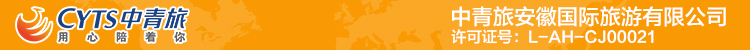 【青春作伴】一价全含四钻昆大丽双飞一动6日行程单行程安排费用说明其他说明产品编号FQYN202404260001出发地合肥市目的地昆明市行程天数6去程交通飞机返程交通飞机参考航班无无无无无产品亮点无无无无无D1D1行程详情合肥-昆明贵宾乘机⻜往昆明，我社专业⼈员安排接机，专属接送机服务，专业⼈员协助办理酒店入住手续用餐早餐：X     午餐：X     晚餐：X   住宿昆明D2D2行程详情昆明→⽯林→滇池⼤坝→楚雄贵宾按照提前约定时间起床 ，早餐后乘⻋前往⽯林 ，抵达后畅游 AAAAA 级⻛景区 ，天下 第⼀ 奇观多姿多彩的喀斯特地貌 、世界⾃然遗产【石林】（含电瓶⻋ 25 元/⼈ ，游览时间为 120 分钟）观阿诗玛、剑峰池 、望峰亭、双⻦渡⻝ 、⽯林湖、⼩⽯林等奇景 ，品味“群峰壁⽴ ，千嶂 叠翠的壮美景观 。中餐享⽤彝族家特色餐。下午乘⻋前往【滇池大坝】观美丽的“⾼原明珠”滇用餐早餐：√     午餐：√     晚餐：√   住宿楚雄D3D3行程详情楚雄→大理→双廊古镇→音乐大篷车（白银版） →S 湾骑行→马帮江湖-赶马鸡→入住酒店贵宾按照提前约定时间起床 ，早餐后乘车前往大理，在阳光明媚天气里 ，乘车前往【双廊古镇】， 是云南省省级历史文化名镇和“苍洱风光第一镇”。镇域三面环山 ，一面临海 。西跳苍山十九峰 ，门临洱用餐早餐：√     午餐：√     晚餐：√   住宿丽江D4D4行程详情大理古城→玉龙雪山→大索道→蓝月谷（含电瓶 车） →印象丽江（或丽水金沙） →丽江古城早餐后游览【大理古城】大理古城又名叶榆城 、紫城 、中和镇 。古城其历史可追溯至唐天宝年间 ，南诏 王阁逻凤筑的羊苴咩城(今城之西三塔附近) ，为其新都 。下午乘车赴丽江 ，前往【玉龙雪山风景区】， 乘玉龙雪山 【大索道】赠送氧气瓶+租赁羽绒服从海拔 3000 米的草甸出发 ，穿越高大挺拔的各 种松林杉树，到达 4506 米高的雪山冰川，欣赏大自然恩赐的美景（已含大索道及环保车，游览 时间约 60 分钟 ，不含排队时间），之后游【蓝月谷】（游览时间约 30 分钟， 已含电瓶车 60 元/ 人）赠送观赏原生态大型实景演出《印象丽江》由中国最具影响力的导演张艺谋携手王潮歌 、 樊跃共同执导 、历时 1 年多时间 ，经上百次修改完成， 以雪山为背景 ，集天地之灵气 ，取自然 之大成，以民俗文化为载体，用大手笔的写意，在海拔 3100 米的世界上最高的演出场地，让生 命的真实与震撼，（或【丽水金沙】通过优美的舞蹈语汇、扣人心弦的音乐曲调、丰富多彩的民 族服饰 、立体恢弘的舞蹈场面 、出神入化的灯光效果 ，强化 、提升了民族歌舞的表现力 ，对观用餐早餐：√     午餐：√     晚餐：X   住宿丽江D5D5行程详情束河古镇→拉市海.休闲庄园（含骑⻢） → ⼤理→（动⻋）→ 昆明早餐后前往游览“世界⽂化遗产”丽江古城的要组成部分，茶⻢互市交流地【束河古镇】（开放 式古城， ⾃由游览）， 中餐后 ，乘⻋前往：【拉市海湿地公园.休闲庄园】（已含拉市海景区套票 240/⼈费⽤） 拉市海⽔草肥美 、湖⾊优美 ，被誉为⽣命的摇篮保护协会的⽣态保护项⽬基地。 拉市海也是古⽼的茶⻢古道的必经之地 ，骑上云南特有的‘ 滇⻢ ’（俗称矮脚⻢） 带您回历史 情境 ，声临其境的感受茶⻢古道的⽓息 ，真真切切的寻迹着历史的痕迹 。⾛完茶⻢古道 ，我们 将回到“休闲庄园”，在这⾥有贵宾休息室，⾥⾯还有⼀ ⽣都不容错过的“ ⽹红拍照地”，例如（迷 你天空之镜 、⽩凳⼦ 、玻璃球）应有尽有 ，吹着海⻛ ，晒着太阳把最⾃⼰最漂亮最放松的⼀ 刻记录下来，。 后乘车前往大理， 大理乘坐动车前往昆明， 入住酒店。用餐早餐：√     午餐：√     晚餐：X   住宿昆明D6D6行程详情送机早餐后根据返程时间安排送机。 在此， 我社全体服务 人员预祝您旅途平安， 期待您再次来云南！用餐早餐：√     午餐：X     晚餐：X   住宿家费用包含1.住宿： 全程精选携程4钻酒店（不提供自然单间， 产生单房差由客人自理）；1.住宿： 全程精选携程4钻酒店（不提供自然单间， 产生单房差由客人自理）；1.住宿： 全程精选携程4钻酒店（不提供自然单间， 产生单房差由客人自理）；费用不包含1、因交通延误、取消等意外事件或不可抗⼒原因导致的额外费⽤；1、因交通延误、取消等意外事件或不可抗⼒原因导致的额外费⽤；1、因交通延误、取消等意外事件或不可抗⼒原因导致的额外费⽤；退改规则订单确定后距离行程开始3天以上如取消行程将收取30%损失，机票损失由客人自理；保险信息《中国公民国内旅游文明行为公约》